Wigston College A level Chemistry - Transition Pack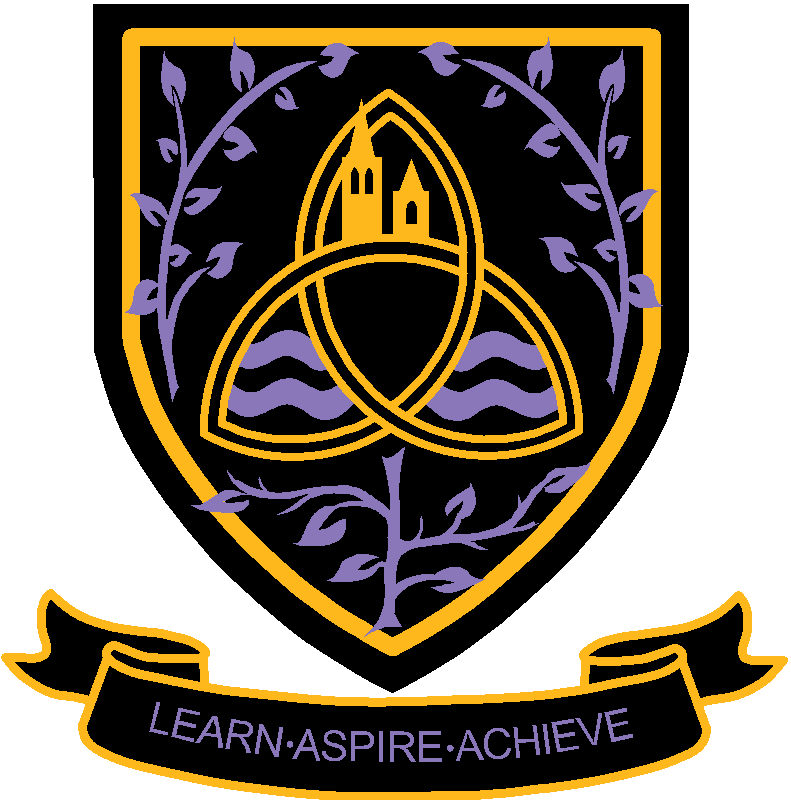 Name:  ………………………………IntroductionThis pack contains a range of activities and resources to prepare you to start A level in Chemistry in September. It is aimed to be used after you complete your GCSE, throughout the remainder of the summer term and over the summer holidays to ensure you are ready to start your course in September.Contents											PageThe Periodic Table of the Elements							3Balancing equations									4Ionic formulae										5Writing equations										6Laboratory equipment									7Rearranging equations and converting units						8Significant figures, decimal places and rounding					9Moles and mass										10Moles and concentration									11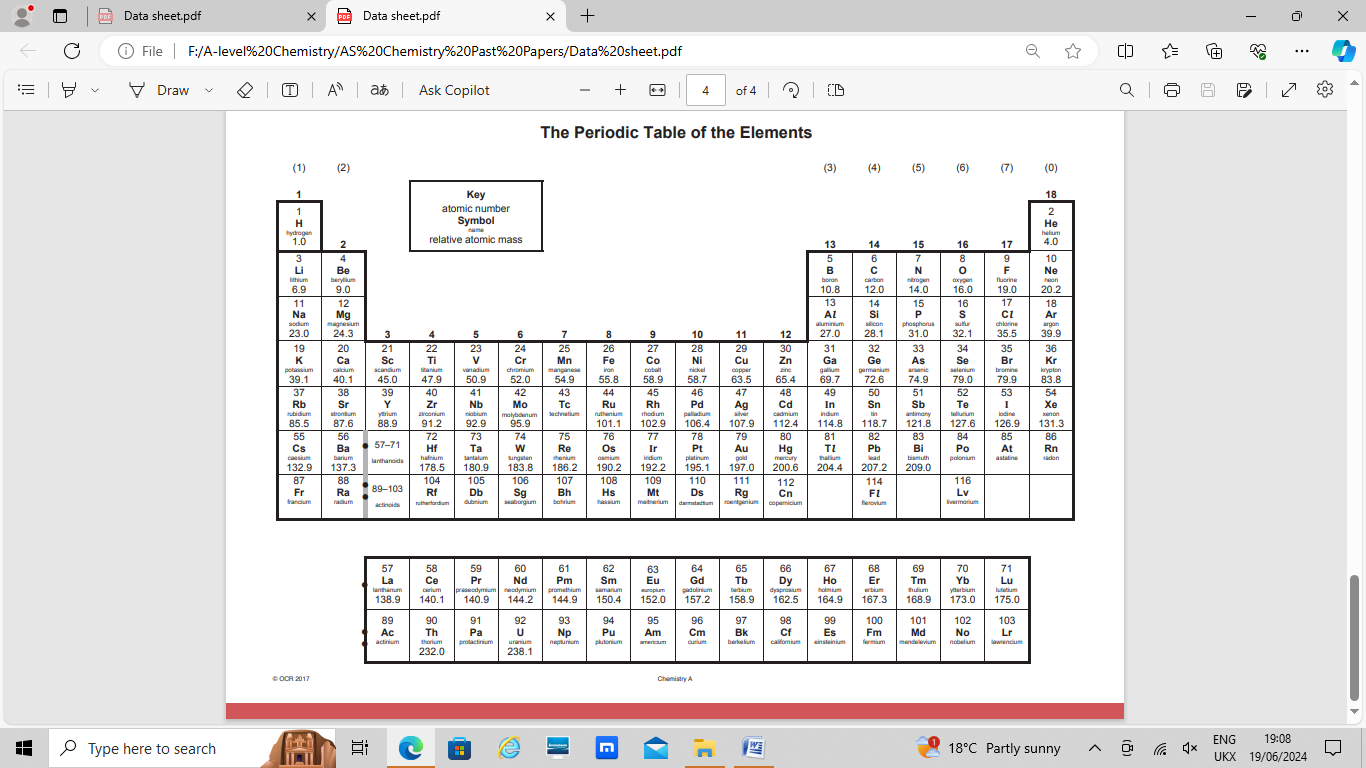 Balancing equationsBalancing chemical equations is the stepping stone to using equations to calculate masses in chemistry. There are loads of websites that give ways of balancing equations and lots of exercises in balancing.https://www.bbc.co.uk/bitesize/guides/zg2h4qt/revision/6Some of the equations to balance may involve strange chemicals- don’t worry about that, the key idea is to get balancing right.Balance the equations below.(10 marks)Constructing ionic formulaeThe ability to determine the formulae for an ionic substance is an essential skill for a chemist so at A-level you will be expected to write the ionic formulae quickly. For now, take your time and try to get the following formulae right.1.	For each of the following ionic salts, determine the cation and anion present and use these to construct the formula of the salt.			(5 marks)2.	When an acid is added to water it dissociates to form H+ ions (which make it acidic) and an anion. These acidic hydrogen atoms can be used to determine the charge on the anion.Deduce the charge on the anions in the following acids. The acidic H atoms, H+, have been underlined for you. 	(5 marks)H2SO3HNO3H3PO4HCOOHH2CO3Writing equations from textThe following questions contain a written description of a reaction. In some cases the products may be missing as you will be expected to predict the product using your prior knowledge.  For more advanced equations you may be given some of the formulae you need.For each one, write a balanced symbol equation for the process. 	1.	The reaction between silicon and nitrogen to form silicon nitride Si3N4.2.	The neutralisation of sulfuric acid with sodium hydroxide.3.	The preparation of boron trichloride from its elements.4.	The reaction of nitrogen and oxygen to form nitrogen monoxide.5.	The combustion of ethanol (C2H5OH) to form carbon dioxide and water only.6.	The formation of silicon tetrachloride (SiCl4) from SiO2 using chlorine gas and carbon.7.	The extraction of iron from iron(III) oxide (Fe2O3) using carbon monoxide.8.	The complete combustion of methane.9.	The formation of one molecule of ClF3 from chlorine and fluorine molecules.10.	The reaction of nitrogen dioxide with water and oxygen to form nitric acid.Laboratory equipmentPractical work is a key aspect in the work of a chemist.At A-level, you will be expected to plan your own practical work, so it is important that you are familiar with the common laboratory equipment available to you.For each piece of equipment, state its name and its use.Rearranging equations and converting unitsThe amount of substance in moles (n) in a solution can be calculated when the concentration given in mol/dm3 (c) and volume (v) in dm3 are known by using the equation:Rearrange this equation making c the subject of the equation.                      			  (1 mark)Rearrange this equation making v the subject of the equation.                        		  (1 mark)The density of a substance can be calculated from its mass (m) and volume (v) using the equation:Rearrange this equation so that the mass of a substance can be calculated given its density and volume.											 (1 mark)Determine the units for density								 (1 mark)A block of iron has a length of 1.2 cm. Calculate its length in metres			(1 mark)The width of the classroom is 7200 cm. Calculate its length in metres.			(1 mark)A reaction reaches completion after 4.5 minutes. Convert this time into seconds. 	(1 mark)The stop clock reads 2 min 34 s. Convert this time into seconds.			(1 mark)A paper reports that 0.0265 kg of copper oxide was added to an excess of sulfuric acid. Convert this mass of copper oxide into grams.			(1 mark)A packet of aspirin tablets states that each tablet contains 75 mg of aspirin. Calculate the minimum number of tablets that contain a total of 1 g of aspirin.			(1 mark)Significant figures, decimal places and roundingFor each of the numbers in questions 1–6, state the number of significant figures and the number of decimal places.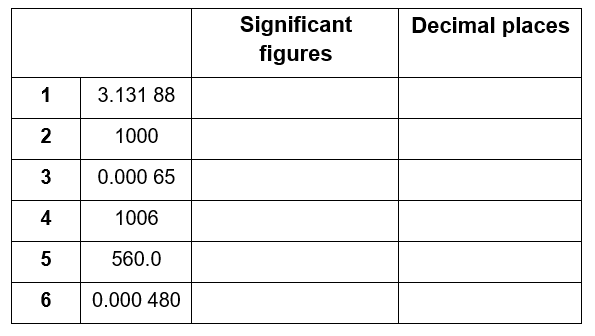 (6 marks)Round the following numbers to (i) 3 significant figures and (ii) 2 decimal places.0.075 84 231.456		 (4 marks)Moles and massFrom this point on you need to be using an A level periodic table, not a GCSE one. You can find one at the back of this pack.One mole of a substance is equal to 6.02 × 1023 atoms, ions or particles of that substance. This number is called the Avogadro constant.The value of the Avogadro constant was chosen so that the relative formula mass of a substance weighed out in grams is known to contain exactly 6.02 × 1023 particles. We call this mass its molar mass.We can use the equation below when calculating an amount in moles:Use the equation above to help you answer the following questions.Calculate the amount of substance, in moles, in:					(3 marks)	a. 32 g of methane, CH4 (molar mass, 16.0 g mol–1)	b. 175 g of calcium carbonate, CaCO3	c. 200 mg of aspirin, C9H8O4Calculate the mass in grams of:								(3 marks)	a. 20 moles of glucose molecules (molar mass, 180 g mol–1)	b. 5.00 × 10–3 moles of copper ions, Cu2+	c. 42.0 moles of hydrated copper sulfate, CuSO4•5H2O3.09 g of a transition metal carbonate was known to contain 0.0250 mol.	a. Determine the molar mass of the transition metal carbonate.			(1 mark)	b. Choose the most likely identity for the transition metal carbonate from the list below:4.26 g of a sample of chromium carbonate was known to contain 0.015 mol.		Which of the following is the correct formula for the chromium carbonate?			(2 marks)Moles and concentrationTo calculate the concentration of a solution we use the equation:Use the equation to help you complete each of the statements in the questions below.1.5 mol of NaCl dissolved in 0.25 dm3 of water produces a solution with a concentration of ______________mol dm–3.									(1 mark)250 cm3 of a solution of HCl(aq) with a concentration of 0.0150 mol dm–3 contains ______________moles. 									(1 mark)A solution with a concentration of 0.85 mol dm–3 that contains 0.125 mol has a volume of ______________dm3.										(1 mark)In this question you will need to convert between an amount in moles and a mass as well as using the equation above.5.0 g of NaHCO3 dissolved in 100 cm3 of water produces a solution with a concentration of mol dm–3.(2 marks) 25.0 cm3 of a solution of NaOH(aq) with a concentration of 3.8 mol dm–3 contains g of NaOH.	(2 marks)6. The volume of a solution of cobalt(II) chloride, CoCl2, with a concentration of 1.3 mol dm–3	that contains 2.5 g of CoCl2 is cm3.	(3 marks)TopicScoreTopicScoreBalancing equationsRearranging equations and unitsIonic formulaeSignificant figures and decimal placesWriting equationsMoles and massLaboratory equipmentMoles and concentrationTotal1.   …..C + …..O2…..CO2.   …..Ba + …..H2O…..Ba(OH)2 + …..H23.   …..C2H6 + …..O2…..CO2 + …..H2O4.   …..HCl + …..Mg(OH)2 …..MgCl2 + H2O5.   …..N2 + …..O2…..NO6.   …..Fe2O3 + …..C…..Fe + …..CO27.   …..CH3CH2OH + …..[O]…..CH3COOH + …..H2O8.   …..HNO3 + …..CuO…..Cu(NO3)2 + H2O9.   …..Al3+ + …..e–…..Al10.   …..[Fe(H2O)6]3+ + …..CO32–…..Fe(OH)3(H2O)3 + …..CO2 + …..H2OScore      /10Ionic saltPositive ion(cation)Negative ion(anion)FormulaaMagnesium oxidebSodium sulfatecCalcium hydroxidedAluminium oxideeCopper(I) oxideScore      /10Score      /10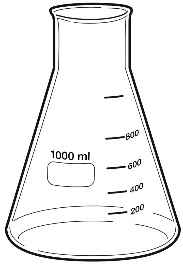 Name:Use: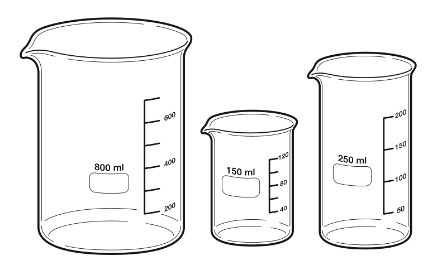 Name:Use: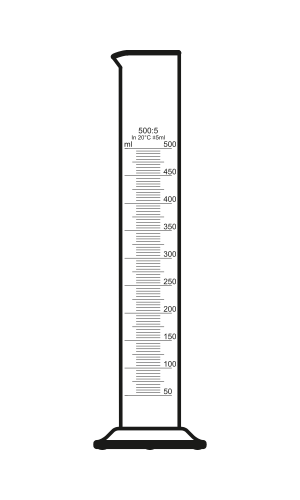 Name:Use: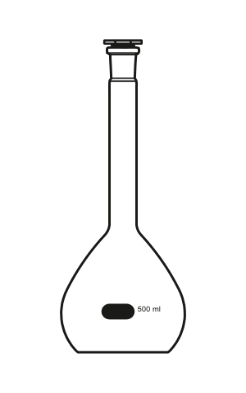 Name:Use: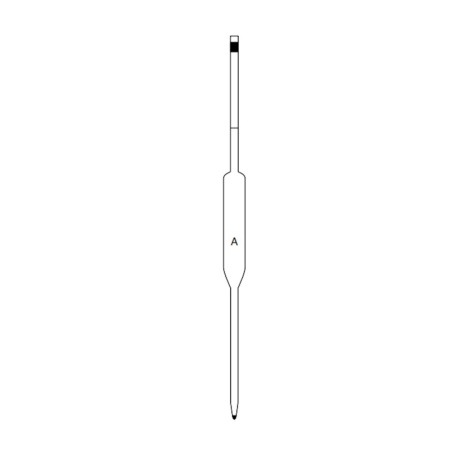 Name:Use: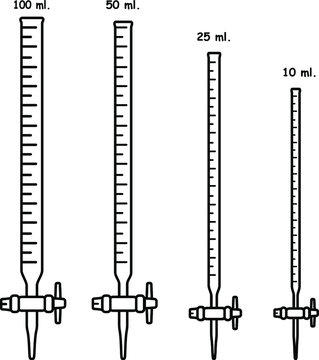 Name:Use: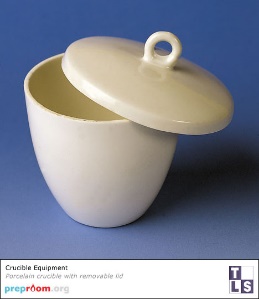 Name:Use: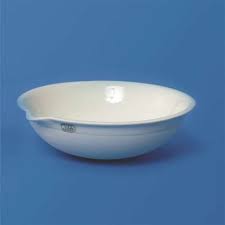 Name:Use: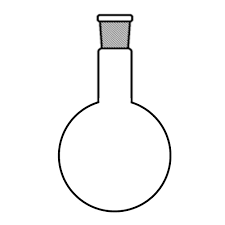 Name:Use: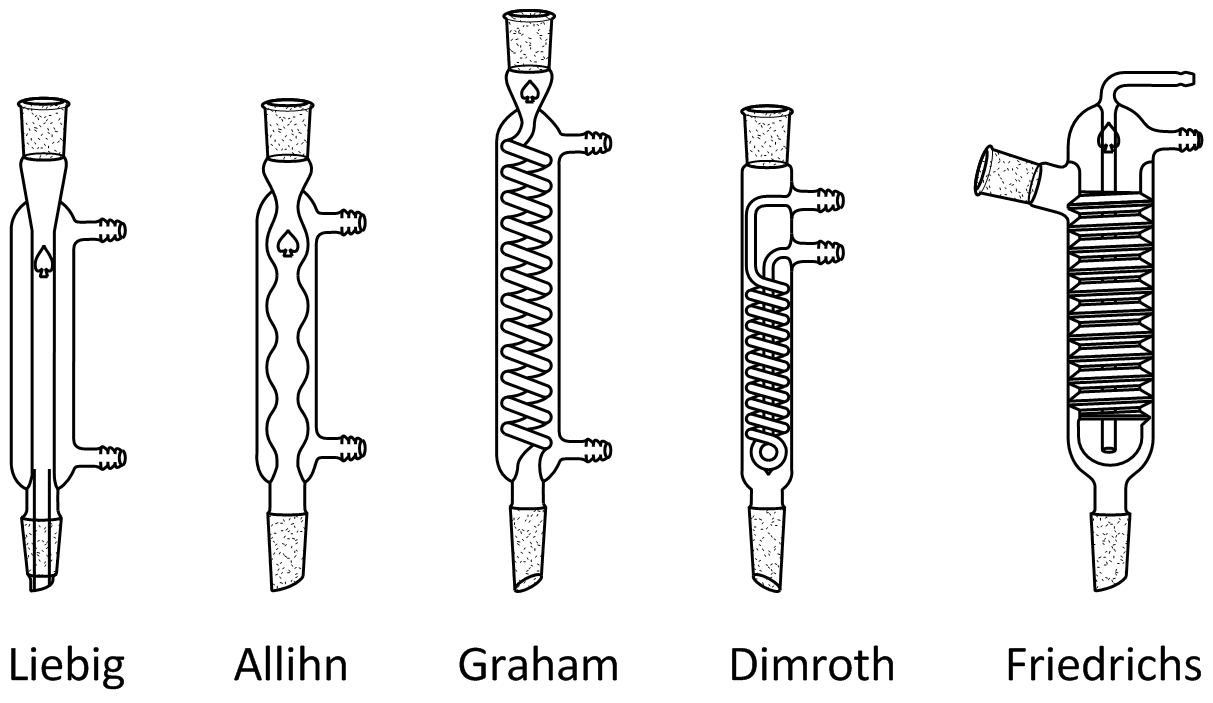 Name:Use:Score      /10Score      /10Score      /10amount of substance (mol)=mass (g)amount of substance (mol)=molar mass(g mol–1)CoCO3CuCO3ZnCO3mark)CrCO3Cr2(CO3)3Cr(CO3)3Score      /10concentration (mol dm–3)=amount of substance (mol)concentration (mol dm–3)=volume (dm3)Score      /10